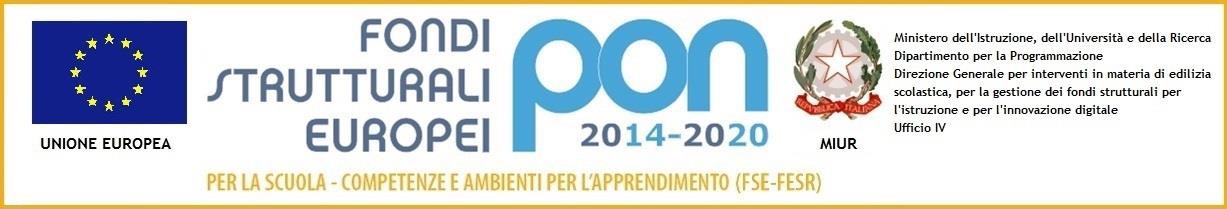 Allegato AAl Dirigente Scolastico	            I.C. CLUSONEOggetto: Domanda di partecipazione alla selezione per il ruolo di esperto da impiegare nelle attività formative - Fondi Strutturali Europei – Programma Operativo Nazionale “Per la scuola, competenze e ambienti per l’apprendimento” 2014-2020. Fondo Sociale Europeo. Avviso pubblico del 27/04/2018.              CODICE PROGETTI-: 10.2.1A-FSEPON-LO-2017-175-LA MIA SCUOLA E’ COME UNA CASAIl/La sottoscritto/a    ____________________________ codice fiscale ___________________________Nato/a a __________________ il ________________ e residente in ____________________________Via ________________________ tel. _____________________ e-mail __________________________                                                    Impiegato in questo Istituto in qualità di docente a tempo _____________________________________   DICHIARAdi essere in possesso dei requisiti richiesti nell’Avviso per il reclutamento di esperti del 27/04/2018 CHIEDEDi partecipare alla selezione per l’incarico di Esperto nel/i modulo/i sottoindicato/i:(Selezionare Modulo d’interesse)Laboratorio di giocoleria e clowneria – Scuola infanziaLaboratorio di cucina- Scuola infanziaDichiara, sotto la propria responsabilità, di avere preso visione del bando e di essere a conoscenza che le dichiarazioni dei requisiti, qualità e titoli riportate nella domanda e nel curriculum vitae sono soggette alle disposizioni del Testo Unico in materia di documentazione amministrativa emanate con DPR 28/12/2000 n. 445. Dichiara, inoltre, di essere in possesso di solide competenze informatiche, quale presupposto imprescindibile per l’aggiornamento della documentazione del progetto all’interno della piattaforma GPU prevista dall’Autorità di Gestione del PON Scuola, di cui ciascun docente dovrà farsi carico personalmente.                  Si allega curriculum vitae e si autorizza, ai sensi del D.lgs 196/2003, al trattamento dei dati personali.                 Luogo e data ____________________________                          Firma __________________________Allegato BAl Dirigente Scolastico       													  I.C. ClusoneOggetto: Compilazione tabella per procedura di selezione per il reclutamento di esperti da impiegare nelle attività formative - Fondi Strutturali Europei – Programma Operativo Nazionale “Per la scuola, competenze e ambienti per l’apprendimento” 2014-2020. Fondo Sociale Europeo.CODICE PROGETTO: 10.2.1A-FSEPON-LO-2017-175-LA MIA SCUOLA E’ COME UNA CASA        Il/La  sottoscritto/a ________________________________ codice fiscale ________________________Nato/a ______________________  il ______________ e residente in  ___________________________Via ________________________________ tel ______________- e-mail _________________________DICHIARA QUANTO SEGUELuogo e data ___________________                                                                       In fede ___________________________Ministero dell’istruzione, dell’Università e della RicercaUfficio Scolastico per la Lombardia - Ambito Territoriale di BergamoIstituto Comprensivo di CLUSONEviale Roma 11  24023 Clusone (Bergamo)  tel. 0346/21023 - bgic80600q@istruzione.it (PEC: bgic80600q@pec.istruzione.it)codice meccanografico BGIC80600Q - codice fiscale 90017480162www.icclusone.gov.itMinistero dell’istruzione, dell’Università e della RicercaUfficio Scolastico per la Lombardia - Ambito Territoriale di BergamoIstituto Comprensivo di CLUSONEviale Roma 11  24023 Clusone (Bergamo)  tel. 0346/21023 - bgic80600q@istruzione.it (PEC: bgic80600q@pec.istruzione.it)codice meccanografico BGIC80600Q - codice fiscale 90017480162www.icclusone.gov.itESPERTOA CURA INTERESSATOA CURA UFFICIOTitolo di Laurea, diplomi, abilitazioni, altri titoli accademici (Master universitari di I e II livello) se inerenti alla tipologia dell’incarico e coerenti con la figura richiesta (vedere competenze richieste per singolo modulo)max 5 titoli specifici afferenti la tipologia di interventomax 5competenze informatiche certificate (ove funzionali)max 2competenze linguistiche certificate (ove funzionali)max 5iscrizioni in albi professionali se inerenti alla tipologia dell’incarico e coerenti con la figura richiestamax 2comprovata competenza ed esperienza professionale nel settoremax 5esperienze di gestione di attività con bambini/ragazzi, nella scuola o in altri contesti educativi max 5esperienza di docenza nei progetti  finanziati dal FSE (PON - FSE – FESR) se inerenti alla tipologia di incarico e coerenti con la figura richiestamax 5Valutazione del progetto formativo presentato, coerente con l’oggetto dell’incarico e la tempistica indicatamax 10max 10